Påsken 2022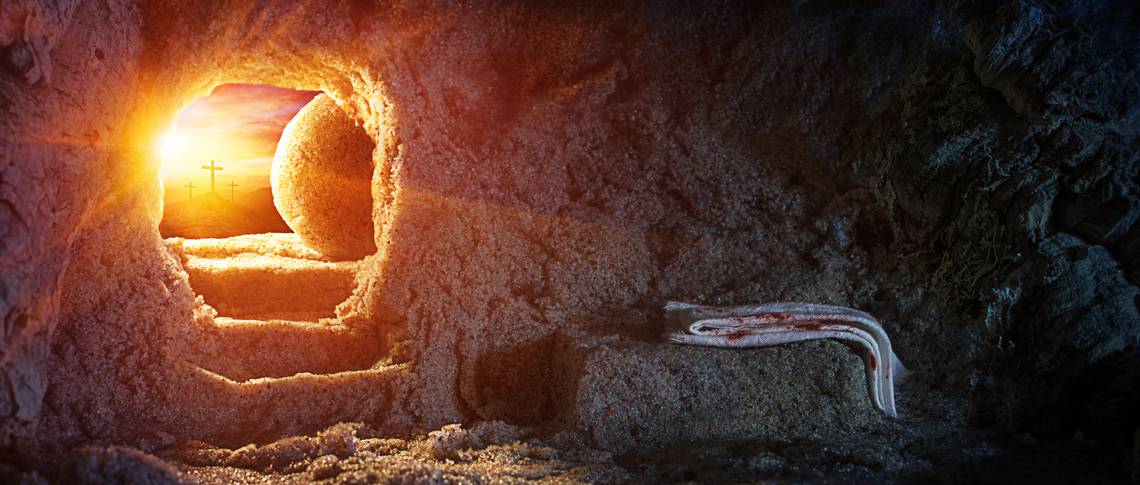 SkaunkirkenePalmesøndag – 10. april – Joh 12,1-13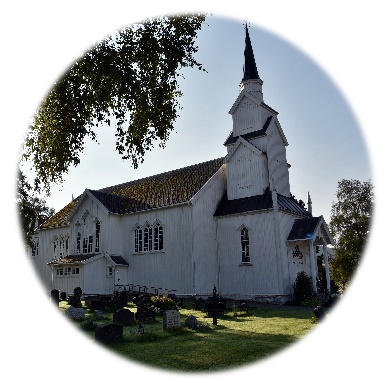 Gudstjeneste med dåp
Børsa kirke kl. 11
Gudstjeneste
Buvik kirke kl. 13Skjærtorsdag – 14. april – Joh 13,1-17Skjærtorsdagsgudstjeneste med nattverd
Buvik kirke kl. 11
Vennatunet kl. 13.30
Rossvollheimen kl. 16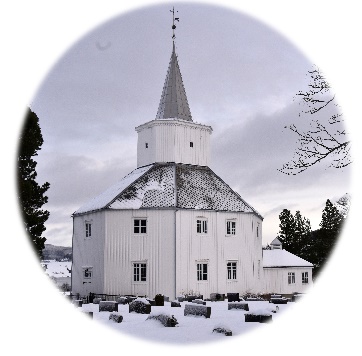 Langfredag – 15. april – Joh 18,1-19,42Pasjonsgudstjeneste
Børsa kirke kl. 19 Påskedag – 17. april – Joh 20,1-10Høytidsgudstjeneste. Nattverd
Børsa kirke kl. 11
Høytidsgudstjeneste. Nattverd
Skaun kirke kl. 13.30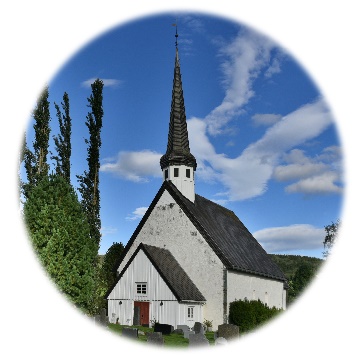 2. Påskedag – 18. april – Joh 20,11-18Høytidsgudstjeneste. Nattverd
Buvik kirke kl. 11God påskefeiring!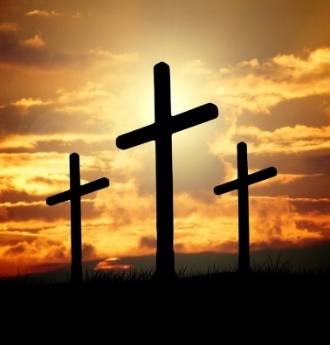 Kristus er oppstanden! 
Ja, han er sannelig oppstanden!Vi henviser til vår hjemmeside for andre aktiviteter: https://kirken.no/skaun 